Open House Dates and High School Visitations to Charleston Day 2019-2020Mason Prep High School FairParticipating Schools: Academic Magnet, Ashley Hall, Bishop England, Charleston Collegiate, First Baptist, James Island Charter, Porter-Gaud, School of the Arts, Trident, Wando, Charleston Charter School of Math and Science, Pinewood Prep., University School,  Oceanside Collegiate Academy, Palmetto Scholars AcademyThursday, October 3, 6:30 – 8:00 P.M. (For more information, please contact Lawrie Stamatiades 843-805-6015 | stamatiadesL@masonprep.org)Dress: School Sharp Buist Academy High School Fair (TBD)Participating Schools: Local public, private, and boarding schools will be in attendance; Dress: School sharpAcademic Magnet Visitation Days and Open House DatesOpen House: TBDSchool Tour Dates: TBDAshley Hall Open HouseCDS Special Visitation Day (Please RSVP Andy Willits): Thursday, November 14; transportation to and from event from the CDS parking lot will be provided by Ashley HallSneak Peak  Days for Ashley Hall (If you are unable to attend November 14—RSVP through the Ashley Hall Web site): October 24, November 8, December 6, January 16, February 21, April 16, May 8(For more information about Sneak Peak Days, contact Maris Coleman, Assistant Director of Admission, (843) 965-8548; colemanm@ashleyhall.org)Dress: School sharpBishop England High SchoolOpen House: Activities Fair, Tour, Programming, November 6, 6:00 P.M.; Main Program at 7:00 P.M.BE High School Visitation Day for Students: Thursday, November 14, 8:00 A.M.– 1:30 P.M.  (Transportation to and from Charleston Day will be provided by Bishop England—wear school uniform)First Baptist SchoolOpen House: Monday, September 30, 6:30 P.M., James Island Campus – 2055 George Griffith Blvd.*To schedule a campus visit or student shadow visit contact admissions office at 843-722-6646 ext. 1021 or 1033Dress: School sharpJames Island CharterOpen House: TBDShadow Days: contact Jennifer Smillie at 843-762-5209 or Jennifer_smillie@charleston.k12.sc.usDress: School SharpLucy Beckham High SchoolOpen House: TBDDress: School sharpContact: Anna Dassing, Principal, 843-607-0235, anna_dassing@charleston.k12.sc.usPalmetto Scholars AcademyOpen House: Oct. 23 @ 7 p.m., Nov. 23 @ 7 p.m. , Jan. 25 @ 10 a.m.Contact: Jennifer Hildebrand, jen.hildebrand@psaschool.org; 843-300-4118Pinewood Prep.Open House/Shadow Day: Fall Shadow DayContact: Nicole MorganPorter-GaudOpen Houses (8:30 - 10:30am),October 1, October 17, November 12, December 3, January 21January 23Special CDS Shadow Day, November 8; arrive 8:45, depart 2:30)*Register using PG’s online registration form. The registration link (below) is hidden so that the day is saved for CDS students. especially for them. Charleston Day School Group Shadow Day RegistrationShadow Dates (if your are unable to attend on the November 8; arrive 8:45, depart 2:30), October 8, October 22, November 5, November 19, January 28, February 4 *Reserve a spot online through the PG Web site: Admission EventsSchool of the Arts School Tours for parents and students: Tours scheduled for 10:00-11:00 a.m. Sept. 25, Oct. 2, Oct. 9, Oct. 23, Nov. 6, Nov. 13, and Dec. 4; contact Sylvia Edwards at Sylvia_edwards@charleston.k12.sc.usDress: School sharp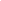 Wando High SchoolFor an overview about the school and a tour, attend a Meet and Greet with Dr. Eppelsheimer session: October 15, November 12, December 10, January 14, February 19, March 20 Reservations are required.  Please contact Paula Heinzman at 843-881-8234 or Paula_Heinzman@charleston.k12.sc.usDress: School sharpWoodberry Forest SchoolTBD